ПРОЕКТ
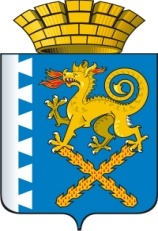 ГЛАВА НОВОЛЯЛИНСКОГО ГОРОДСКОГО ОКРУГАПОСТАНОВЛЕНИЕот   ___________ 2016  г.   №  __                г. Новая ЛяляО внесении изменений в постановление главы Новолялинского городского округа от 27.06.2014 № 737 «Об утверждении Административного регламента предоставления муниципальной услуги «Признание граждан участниками подпрограммы «Выполнение государственных обязательств по обеспечению жильем категорий граждан, установленных федеральным законодательством» федеральной целевой программы «Жилище» на 2011 – 2015 годы»В соответствии с Федеральным законом от 27.07.2010 г. № 210-ФЗ «Об организации предоставления государственных и муниципальных услуг»,  Жилищным кодексом Российской Федерации, Постановлением Правительства Российской Федерации от 21.03.2006         № 153 «О некоторых вопросах реализации подпрограммы «Выполнение государственных обязательств по обеспечению жильем категорий граждан, установленных федеральным законодательством» федеральной целевой программы «Жилище» на 2015 - 2020 годы» ( с изменениями от 23.09.2015 № 1013), руководствуясь Уставом Новолялинского городского округа,ПОСТАНОВЛЯЮ:	1.Внести в постановление главы Новолялинского городского округа от 27.06.2014 № 737 «Об утверждении Административного регламента предоставления муниципальной услуги «Признание граждан участниками подпрограммы «Выполнение государственных обязательств по обеспечению жильем категорий граждан, установленных федеральным законодательством» федеральной целевой программы «Жилище» на 2011 – 2015 годы» следующие изменения:	1.1. в наименовании и по тексту постановления, в наименовании и по тексту Административного регламента цифры «2011-2015» заменить цифрами  «2015-2020».	1.2.подпункт 1.5.1 пункта 1.5  раздела 1 Административного регламента изложить в следующей редакции:«1.5.1. в отделе  ЖКХ, транспорта, строительства, связи и природопользования Новолялинского городского округа (далее – специалист отдела), место нахождения: г. Новая Ляля, ул. Ленина, 27, кабинет № 6.Почтовый адрес: 624400, город Новая Ляля, улица Ленина, 27.График приема заявителей: понедельник, среда  -  с 8.00 час.  до 17.15 час, перерыв - с 12.00 ч. до 13.00 ч., выходные дни: суббота, воскресенье.Телефон для справок: 8(34388) 2-12-67».1.3. подпункт 1.5.5 пункта 1.5 раздела 1 Административного регламента  изложить в следующей редакции:«1.5.5 в многофункциональном центре предоставления государственных и муниципальных услуг (далее – МФЦ) по адресам:  -624400, Свердловская область, г.Новая Ляля, ул.Розы Люксембург, 28 (режим работы офиса вторник-суббота с 9.00 час. до 18.00 час., без перерыва,  выходные дни: понедельник, воскресенье, тел.(34388) 2-05-25;-624420, Свердловская область, Новолялинский район, пос.Лобва,  ул.Ханкевича, 2(режим работы офиса: вторник-суббота с 09.00 час. до 18.00 час., без перерыва воскресенье, понедельник –выходные дни, тел. (34388) 3-19-69».1.4. пункт  2.16 раздела 2 Административного регламента изложить в следующей редакции:	«2.16. Требования к помещениям, в которых предоставляется муниципальная  услуга:1) места для ожидания в очереди находятся в холле или ином специально приспособленном помещении, оборудуются стульями и (или) кресельными секциями. В здании, где организуется прием заявителей, предусматриваются места общественного пользования (туалеты), места для хранения верхней одежды;2)для обеспечения возможности оформления документов места для приема заявителей оборудуются стульями и столами, оснащаются канцелярскими принадлежностями;3)места для информирования заявителей оборудуются визуальной, текстовой информацией, размещаемой на информационном стенде, который располагается в местах, обеспечивающих свободный доступ к ним;4) служебные  кабинеты специалистов, участвующих в предоставлении муниципальной услуги, в которых осуществляется прием заявителей, должны быть оборудованы вывесками с указанием номера кабинета и фамилии, имени, отчества и  должности специалиста, ведущего прием».5)здание, в котором предоставляется муниципальная услуга, должно быть оборудовано пандусами, специальными ограждениями и перилами, позволяющими обеспечить беспрепятственный доступ для инвалидов, включая инвалидов, использующих кресла-коляски. В помещениях здания обеспечивается:-   возможность беспрепятственного  входа и выхода, передвижения и разворота   инвалидных колясок, подъезда к месту ожидания и столу. - размещение носителей информации, необходимой для обеспечения беспрепятственного доступа инвалидов к муниципальной услуги, с учетом ограничений их жизнедеятельности, в том числе дублирование необходимой для получения услуги звуковой и зрительной информации, а также надписей, знаков и иной текстовой и графической информации знаками, выполненными рельефно-точечным шрифтом Брайля и на контрастном фоне».2. Опубликовать настоящее постановление в «Муниципальном вестнике Новолялинского городского округа» и разместить на официальном сайте администрации Новолялинского городского округа. 3. Контроль за исполнением настоящего постановления возложить на  заместителя главы администрации по  вопросам  ЖКХ, транспорта, строительства и связи Лесникова К.К.Глава округа						                       С.А.Бондаренко